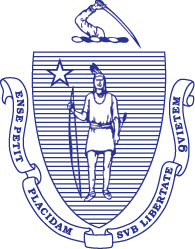 Capital Debt Affordability CommitteeNotice of Public MeetingMonday, December 4, 2017, 11:00 amState House, Room 373, Boston, MAReview and Vote on Minutes From October 11 meetingReview Revised Interest Rate and Revenue Growth AssumptionsDiscussion of Options for Debt Affordability Recommendation 